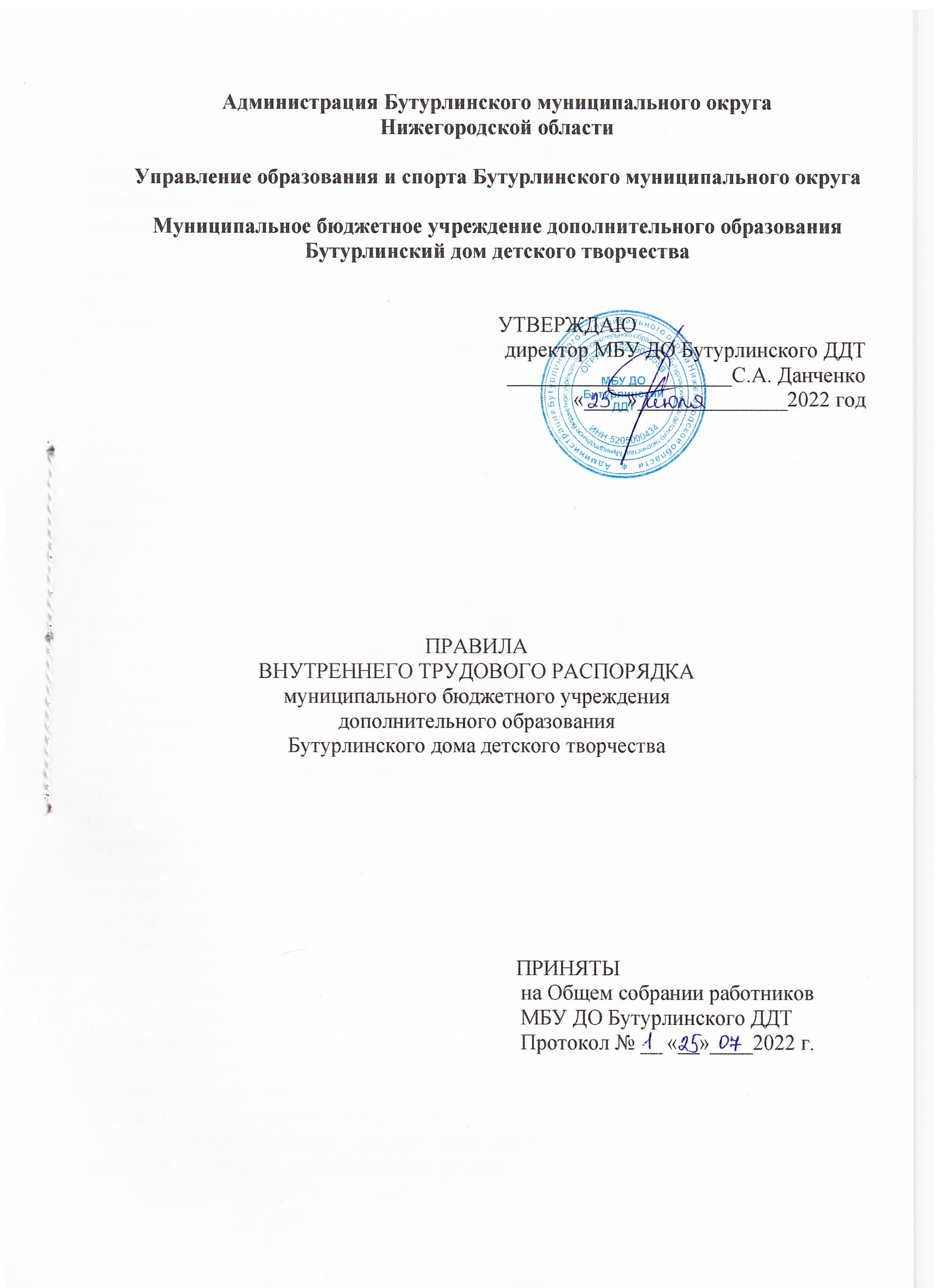 1. Общие положения.1.1. Настоящие Правила внутреннего трудового распорядка разработаны в соответствии с Конституцией Российской Федерации, Трудовым кодексом Российской Федерации (далее – ТК РФ), Законом Российской Федерации «Об образовании», другими федеральными законами и иными нормативными правовыми актами, содержащими нормы трудового права.1.2. Правила внутреннего трудового распорядка (далее - Правила) – локальный нормативный акт, регламентирующий в соответствии с ТК РФ и иными федеральными законами порядок приема и увольнения работников, основные права, обязанности и ответственность сторон трудового договора, режим работы, время отдыха, применяемые к работникам меры поощрения и взыскания, а также иные вопросы регулирования трудовых отношений в учреждении.1.3. Правила имеют своей целью способствовать укреплению трудовой дисциплины, эффективной организации труда, рациональному использованию рабочего времени, созданию условий для достижения высокого качества труда, обеспечению безопасных условий и охраны труда. Дисциплина в учреждении поддерживается на основе уважения человеческого достоинства обучающихся и работников.1.4. В настоящих Правилах используются следующие основные понятия: - дисциплина труда – обязательное для всех работников учреждения подчинение правилам поведения, определенным в соответствии с ТК РФ, иными федеральными законами, коллективным договором, соглашениями, локальными нормативными актами, трудовым договором; МБУ ДО Бутурлинский ДДТ – муниципальное бюджетное учреждение дополнительного образования Бутурлинский дом детского творчества, действующее на основании Устава (далее - учреждение);Педагогический работник – физическое лицо, которое состоит в трудовых, служебных отношениях с организацией, осуществляющей образовательную деятельность, и выполняет обязанности по обучению, воспитанию обучающихся и (или) организации образовательной деятельности (федеральный закон об образовании от 29.12.2012 г. № 273-ФЗ (ред. от 26. 07. 2019);Выборный орган первичной профсоюзной организации – представитель работников учреждения, наделенный в установленном трудовым законодательством порядке полномочиями представлять интересы работников учреждения в социальном партнерстве;Работник – физическое лицо, вступившее в трудовые отношения с образовательным учреждением;Работодатель – юридическое лицо учреждения, вступившее в трудовые отношения с работниками.1.5. Правила утверждаются работодателем с учетом мнения выборного органа первичной профсоюзной организации (ст. 190 ТК РФ) в порядке, установленном ст.372 ТК РФ для принятия локальных нормативных актов.1.6. Правила обязательны для всех работников учреждения, заключивших трудовой договор с работодателем (в том числе и внешних совместителей) и руководителя учреждения. Правила соблюдаются на всей территории учреждения, включая отдельно расположенные структурные подразделения.2. Порядок приема, перевода и увольнения работников2.1. Порядок приема на работу:2.1.1. Перед заключением трудового договора лицо, поступающее на работу в МБУ ДО Бутурлинский дом детского творчества предоставляет:- паспорт или иной документ, удостоверяющий личность;-трудовую книжку и/или сведения о трудовой деятельности (в том числе в электронном виде) (кроме случаев, когда работник поступает на работу по совместительству или впервые);- ИНН;- страховое свидетельство государственного пенсионного страхования;- военный билет (временное удостоверение), удостоверение граждан, подлежащих призыву на военную службу (при наличии);- документ об образовании;- медицинское заключение по результатам предварительного медицинского освидетельствования или первичный медицинский осмотр;- справка об отсутствии судимости.2.1.2. При заключении трудового договора впервые трудовая книжка оформляется работодателем.2.1.3. Прием на работу оформляется приказом работодателя, изданным на основании заключенного трудового договора, составленного в письменной форме в двух экземплярах, один остается у работодателя, другой у работника. Приказ объявляется работнику под роспись в 3-дневный срок со дня фактического начала работы. По требованию работника работодатель обязан выдать ему надлежаще заверенную копию указанного приказа (распоряжения). Фактическим допущением работника к работе с ведома или по поручению работодателя считается заключение трудового договора.2.1.4. Руководители, педагогические работники и обслуживающий персонал принимаются на должности, наименование которых соответствует штатному расписанию.2.1.5. Обязательными условиями для включения в трудовой договор являются:- место работы;- трудовая функция (работа в (по) должности, квалификационная категория, дата начала работы, а также срок его действия и обстоятельства (причины), послужившие основанием для заключения срочного трудового договора);- объем учебной нагрузки (для педагогов); - режим труда и отдыха;- условия оплаты труда (размер ставки или должностного оклада, доплаты, надбавки, иные выплаты);- виды и условия социального страхования, непосредственно связанные с трудовой деятельностью. Данные обязательные условия трудового договора могут быть изменены только по соглашению сторон и в письменной форме.2.1.6. Трудовой договор с работниками заключается на неопределённый срок.Срочный трудовой договор может заключаться по инициативе работодателя в следующих случаях:- для замены временно отсутствующего работника, за которым в соответствии с законодательством сохраняется место работы;- для выполнения заведомо определенной работы, в том числе и в случаях, когда ее окончание не может быть определено конкретной датой;- для выполнения временных (до двух месяцев) работ;- при заключении договора с лицами, направленными органами службы занятости населения на работы временного характера и общественные работы;- для работников, принятых на работу по совместительству.В иных случаях срочный договор заключается с учетом мнения выборного органа первичной профсоюзной организации.2.1.7. По инициативе работодателя при заключении трудового договора может быть предусмотрено условие об испытании работника в целях проверки его соответствия поручаемой работе.Испытания не устанавливаются:- беременным женщинам и лицам, имеющим детей в возрасте до полутора лет;- лиц, получивших среднее профессиональное образование или высшее образование по имеющим государственную аккредитацию образовательным программам и впервые поступающих на работу по полученной специальности в течение одного года со дня получения профессионального образования соответствующего уровня;- лицам, приглашенным на работу в порядке перевода от другого работодателя по согласованию между работодателями;2.1.8. Срок испытания не может превышать трех месяцев, а для руководителя учреждения, его заместителей, руководителя структурного подразделения – не более шести месяцев.2.1.9. В соответствии со ст. 66 ТК РФ работодатель ведет трудовые книжки на каждого работника, проработавшего у него свыше пяти дней, в случае, когда работа у данного работодателя является для работника основной. Форма, порядок ведения и хранения трудовых книжек устанавливаются нормативными правовыми актами РФ.2.1.10. Трудовые книжки работников хранятся в учреждении. Бланки трудовых книжек и вкладышей к ним хранятся как документы строгой отчетности.2.1.11. С каждой записью, вносимой на основании приказа в трудовую книжку о выполняемой работе, переводе на другую постоянную работу и увольнении, работодатель обязан ознакомить ее владельца под роспись.2.1.12. Работники имеют право работать на условиях внутреннего и внешнего совместительства в порядке, предусмотренном ТК РФ.2.1.13. При приеме на работу (до исполнения трудового договора) работодатель обязан ознакомить работника под роспись с правилами внутреннего трудового распорядка, иными локальными нормативными актами, непосредственно связанными с трудовой деятельностью работника, коллективным договором (ч. 3 ст. 68 ТК РФ).2.2. Изменение условий трудового договора и перевод на другую работу:2.2.1. Изменение определенных сторонами условий трудового договора, в том числе перевод на другую работу, допускается только по соглашению сторон трудового договора, за исключением случаев, предусмотренных ст.74 ТК РФ. Соглашение об изменении определенных сторонами условий трудового договора заключается в письменной форме и оформляется дополнительным соглашением к трудовому договору.Изменение условий (содержания) трудового договора возможно по следующим основаниям:Если по истечении срока предупреждения об увольнении трудовой договор не был расторгнут, и работник не настаивает на увольнении, то действие трудового договора продолжается.2.3.5. По соглашению между работником и работодателем трудовой договор может быть расторгнут и до истечения срока предупреждения об увольнении.2.3.6. Работник, заключивший договор с условием об испытательном сроке, имеет право расторгнуть трудовой договор в период испытания, предупредив об этом работодателя в письменной форме за три дня (ч.4 ст.71 ТК РФ).2.3.7. Ликвидация или реорганизация образовательного учреждения, которая может повлечь увольнение работников в связи сокращением численности или штата работников, осуществляется, как правило, по окончании учебного года.2.3.8. Помимо оснований, предусмотренных ст.81 ТК РФ и иными федеральными законами, дополнительными основаниями прекращения трудового договора с педагогическим работником в соответствии со ст.336 ТК РФ являются:- повторное в течение одного года грубое нарушение устава образовательного учреждения;- применение, в том числе однократных, методов воспитания, связанных с физическим и (или) психическим насилием над личностью обучающегося.2.3.9. Увольнение членов профсоюза по инициативе работодателя в связи:-с сокращением численности или штата работников;- несоответствием работника занимаемой должности или выполняемой работе вследствие недостаточной квалификации, подтвержденной результатами аттестации;- с неоднократным неисполнением работником без уважительных причин трудовых обязанностей, если он имеет дисциплинарное взыскание;- производится с учетом мнения выборного органа первичной профсоюзной организации.2.3.10. Прекращение трудового договора оформляется приказом работодателя.С приказом работодателя о прекращении трудового договора работник должен быть ознакомлен под роспись. По требованию работника работодатель обязан выдать ему надлежащим образом заверенную копию указанного приказа.2.3.11. Днем прекращения трудового договора во всех случаях является последний день работы работника, за исключением случаев, когда работник фактически не работал, но за ним в соответствии с ТК РФ или иным федеральным законом сохранилось место работы (должность).2.3.12. В день прекращения трудового договора работодатель обязан выдать работнику его трудовую книжку с внесенной в нее записью об увольнении и произвести с ним окончательный расчет.2.3.13. При получении трудовой книжки в связи с увольнением работник расписывается в книге учета движения трудовых книжек и вкладышей к ним.3. Основные права, обязанности сторон и ответственность сторон трудового договора3.1. Работник МБУ ДО Бутурлинского дома детского творчества имеет право:3.1.1. На заключение, изменение и расторжение трудового договора в порядке и на условиях, которые установлены ТК РФ, иными федеральными законами.3.1.2. На предоставление ему работы, обусловленной трудовым договором.3.1.3. На рабочее место, соответствующее государственным нормативным требованиям охраны труда и условиям, предусмотренным коллективным договором.3.1.4. На своевременную и в полном объеме выплату заработной платы в соответствии со своей квалификацией, сложностью труда, количеством и качеством выполненной работы.3.1.5. На отдых, который гарантируется установленной федеральным законом максимальной продолжительностью рабочего времени и обеспечивается предоставлением еженедельных выходных дней, нерабочих праздничных дней, оплачиваемых основных отпусков.3.1.6. На полную достоверную информацию об условиях труда и требованиях охраны труда на рабочем месте.3.1.7. На профессиональную подготовку, переподготовку и повышение своей квалификации в порядке, установленном ТК РФ, иными нормативными правовыми актами.3.1.8. На объединение, включая право на создание профессиональных союзов и вступление в них для защиты своих трудовых прав, свобод и законных интересов.3.1.9. На участие в управлении учреждением в предусмотренных ТК РФ, иными федеральными законами, соглашениями и коллективным договором3.1.10. На ведение коллективных переговоров и заключение коллективного договора и соглашений через своих представителей, а также на информацию о выполнении коллективного договора, соглашений.3.1.11. На защиту своих трудовых прав, свобод и законных интересов всеми не запрещенными законом способами;3.1.12. На разрешение индивидуальных и коллективных трудовых споров.3.1.13. На обязательное социальное страхование в случаях, предусмотренных федеральными законами.3.2. Педагогические работники МБУ ДО Бутурлинского дома детского творчества имеют право:3.2.1. На самостоятельный выбор и использование методики обучения и воспитания, учебных пособий и материалов, методов оценки знаний обучающихся.3.2.2.На внесение предложений по совершенствованию образовательного процесса в учреждении.3.2.3. На аттестацию на соответствующую категорию в добровольном порядке и получение категории в случае успешного прохождения аттестации.3.2.4. На сокращенную продолжительность рабочего времени, досрочное назначение трудовой пенсии по старости, устанавливаемые в зависимости от должности и условий работы.3.2.5. На дополнительные льготы и гарантии, предоставляемые в соответствии с федеральными законами и актами.3.2.6. Пользоваться другими правами в соответствии с уставом учреждения, трудовым договором, соглашениями, законодательством РФ.3.3. Работодатель имеет право:3.3.1. На управление образовательным учреждением, принятие решений в пределах полномочий, предусмотренных уставом учреждения.3.3.2. На заключение, изменение и расторжение трудовых договоров с работниками в порядке и на условиях, которые установлены ТК РФ, иными федеральными законами.3.3.3. На ведение коллективных переговоров через своих представителей и заключение коллективных договоров.3.3.4. На поощрение работников за добросовестный эффективный труд.3.3.5. На требование от работников исполнения ими трудовых обязанностей и бережного отношения к имуществу работодателя и других работников, соблюдения правил внутреннего трудового распорядка.3.3.6. На привлечение работников к дисциплинарной и материальной ответственности в порядке, установленном ТК РФ, иными федеральными законами.3.3.7. На принятие локальных нормативных актов, содержащих нормы трудового права, в порядке, установленном ТК РФ.3.3.8. Реализовывать иные права, определенные уставом учреждения, трудовым договором, законодательством РФ.3.4. Работник МБУ ДО Бутурлинского ДДТ обязан:3.4.1. Предъявлять при приеме на работу документы, предусмотренные трудовым законодательством.3.4.2. Добросовестно выполнять должностные и другие обязанности, предусмотренные трудовым договором, должностной инструкцией, правилами внутреннего трудового распорядка, соблюдать трудовую дисциплину.3.4.3. Соблюдать требования по охране труда и пожарной безопасности.3.4.5. Проходить предварительные и периодические медицинские осмотры.3.4.6. Незамедлительно сообщать работодателю о возникновении ситуации, представляющей угрозу жизни и здоровью людей, сохранности имущества работодателя, в т.ч. имущества третьих лиц, находящихся у работодателя.3.4.7. Содержать рабочее место, мебель, оборудование в исправном и аккуратном состоянии, поддерживать чистоту в учреждении.3.4.8. Экономно и рационально расходовать энергию, и другие материальные ресурсы работодателя.3.4.9. Соблюдать законные права и свободы обучающихся.3.4.10. Уважительно и тактично относится к коллегам по работе и обучающимся.3.5. Педагогические работники, кроме того обязаны:3.5.1. Участвовать в деятельности педагогического и иных советовучреждения, а также в деятельности методических объединений и других формах методической работы. 3.5.2. Осуществлять связь с родителями (законными представителями)  несовершеннолетних обучающихся;3.5.4. Выполнять другие обязанности, отнесенные уставом учреждения, трудовым договором и законодательством РФ к компетенции педагогического работника.3.6. Работодатель обязан:3.6.1. В соответствии с трудовым законодательством и иными нормативными правовыми актами, содержащими нормы трудового права; Устава учреждения; коллективным и правовыми актами, содержащими нормы трудового права; коллективным договором, соглашениями, локальными нормативными актами, трудовым договором создавать условия, необходимые для соблюдения работниками дисциплины труда.3.6.2. Соблюдать трудовое законодательство и иные нормативные акты, содержащие нормы трудового права, локальные нормативные акты, условия коллективного договора, соглашений и трудовых договоров.3.6.3. Предоставлять работникам работу, обусловленную трудовым договором.3.6.4. Обеспечить безопасность и условия труда, соответствующие государственным нормативным требованиям охраны труда.3.6.5. Выплачивать в полном размере причитающуюся работникам заработную плату в сроки, установленные ТК РФ, коллективным договором, правилами внутреннего трудового распорядка, трудовым договором.3.6.6. Вести коллективные переговоры, а также заключать коллективный договор в порядке, установленном ТК РФ.3.6.7. Знакомить работников под роспись с принимаемыми локальными нормативными актами, непосредственно связанными с их трудовой деятельностью.3.6.8. Обеспечивать бытовые нужды работников, связанные с исполнением ими трудовых обязанностей.3.6.9. Осуществлять обязательное социальное страхование работников в порядке, установленном федеральными законами.3.6.10. Создавать условия для внедрения инноваций, обеспечивать формирование и реализацию инициатив работников образовательного учреждения.3.6.11. Создавать условия для непрерывного повышения квалификации работников.3.6.12. Поддерживать благоприятный морально-психологический климат в коллективе.3.6.13. Исполнять иные обязанности, определенные Уставом учреждения, трудовым договором, коллективным договором, соглашениями, законодательством РФ.3.7. Ответственность сторон трудового договора:3.7.1. За нарушение положений трудового законодательства и иных нормативных правовых актов, содержащих нормы трудового права, к виновным лицам применяются меры дисциплинарной, административной, уголовной и гражданско-правовой ответственности в порядке и на условиях, определенных федеральными законами.3.7.2. Материальная ответственность стороны трудового договора наступает за ущерб, причинённый ею другой стороне этого договора в результате ее виновного противоправного поведения (действий или бездействия), если иное не предусмотрено ТК РФ или иными федеральными законами.3.7.3. Сторона трудового договора (работодатель или работник), причинившая ущерб другой стороне, возмещает этот ущерб в соответствии с ТК РФ и иными федеральными законами (ст. 232. ТК РФ).3.7.4. Работодатель обязан в соответствии со ст. 234 ТК РФ возместить работнику, не полученный им заработок во всех случаях незаконного лишения его возможности трудиться, в том числе в случаях, когда заработок не получен в результате:- незаконного отстранения работника от работы, его увольнения или перевода на другую работу;- отказа работодателя от исполнения или несвоевременного исполнения решения органа по рассмотрению трудовых споров или государственного правового инспектора труда о восстановлении работника на прежней работе;- задержки работодателем выдачи работнику трудовой книжки, внесения в трудовую книжку неправильной или не соответствующей законодательству формулировки причины увольнения работника.3.7.5. При нарушении работодателем установленного срока соответственно выплаты заработной платы, оплаты отпуска, выплат при увольнении и (или) других выплат, причитающихся работнику, работодатель обязан выплатить их с уплатой процентов (денежной компенсации) в размере не ниже одной сто пятидесятой действующей в это время ключевой ставки Центрального банка Российской Федерации от не выплаченных в срок сумм за каждый день задержки начиная со следующего дня после установленного срока выплаты по день фактического расчета включительно. При неполной выплате в установленный срок заработной платы и (или) других выплат, причитающихся работнику, размер процентов (денежной компенсации) исчисляется из фактически не выплаченных в срок сумм.3.7.6. Работник обязан возместить работодателю причиненный ему прямой действительный ущерб. Неполученные доходы (упущенная выгода) взысканию с работника не подлежат.3.7.7. За причиненный ущерб работник несет материальную ответственность в пределах своего среднего месячного заработка, если иное не предусмотрено ТК РФ или иными федеральными законами.3.7.8. Расторжение трудового договора после причинения ущерба не влечет за собой освобождения стороны этого договора от материальной ответственности, предусмотренной ТК РФ или иными федеральными законами.3.8. Работникам МБУ Бутурлинского дома детского творчества запрещается:3.8.1. Курить, распивать спиртные напитки, а также приобретать, хранить, изготавливать (перерабатывать) употреблять и передавать другим лицам наркотические средства и психотропные вещества, хранить легковоспламеняющиеся и ядовитые вещества.3.8.2. Педагогическим работникам запрещается:- изменять по своему усмотрению расписание занятий;- отменять, удлинять или сокращать продолжительность занятий и перерывов между ними;- удалять обучающихся с занятий, в том числе освобождать их для выполнения поручений, не связанных с образовательным процессом.4. Рабочее время и время отдыха4.1. Рабочее время – время, в течение которого работник в соответствии с правилами внутреннего трудового распорядка Учреждения и условиями трудового договора должен исполнять трудовые обязанности, а также иные периоды времени, которые в соответствии с законами и иными нормативными правовыми актами относятся к рабочему времени.4.2. Нормальная продолжительность рабочего времени не может превышать 40 часов в неделю. Для педагогических работников устанавливается сокращенная продолжительность рабочего времени не более 36 часов в неделю (ст. 333 ТК РФ).4.3. Работодатель обязан вести учет времени, фактически отработанного каждым работником.4.4.1. Для административного персонала: директора, устанавливается пятидневная рабочая неделя, с понедельника по пятницу с 08.00 ч. – 17.00 ч., обеденный перерыв с 12.00 ч. – 13.00 ч., выходные дни – суббота и воскресенье.4.4.2. Для педагогического персонала: методистов, педагогов - организаторов устанавливается пятидневная рабочая неделя с 08.00 ч. – 16.00 ч., обеденный перерыв с 12.00 ч. – 13.00 ч.Для педагогов дополнительного образования  рабочая неделя устанавливается в соответствии утвержденного расписания.4.4.4. Для обслуживающего персонала: уборщиков служебных помещений, сторожей, рабочих по комплексному обслуживанию здания рабочее время устанавливается по индивидуальному графику.4.5. Работодатель по согласованию с работником и представительным органом, может изменить график работы и предоставить выходной день за дежурство или работу в выходные и праздничные дни в порядке, предусмотренном действующим законодательством или по заявлению работника.4.6. Привлечение работников к работе в выходные и нерабочие праздничные дни производится по письменному распоряжению работодателя.4.7. Ненормированный рабочий день – особый режим работы, в соответствии с которым отдельные работники могут по распоряжению работодателя при необходимости эпизодически привлекаться к выполнению своих трудовых функций за пределами нормальной продолжительности рабочего времени. 4.8. Время начала и окончания работы в Учреждения устанавливается в зависимости от расписания учебных занятий и плановых воспитательных мероприятий. Рабочее время педагогических работников определяется учебным расписанием, графиком работы и должностными обязанностями, возлагаемыми на них Уставом и Правилами внутреннего трудового распорядка.4.9. Учебная нагрузка педагогическим работникам на новый учебный год устанавливается руководителем Учреждения с учетом мнения представительного органа до ухода работников в отпуск, но не позднее сроков, за которые он должен быть предупрежден о возможном изменении в объеме учебной нагрузки.4.10. При проведении тарификации педагогов на начало нового учебного года объем учебной нагрузки каждого педагога устанавливается приказом директора Учреждения с учетом мнения представительного органа.При установлении учебной нагрузки на новый учебный год следует иметь в виду, что, как правило:а) у педагогических работников должна сохраняться преемственность групп и объем учебной нагрузки;б) объем учебной нагрузки должен быть стабильным на протяжении всего учебного года.Объем учебной нагрузки у педагогических работников должен быть стабильным на протяжении всего учебного года.4.11. В исключительных случаях, связанных с производственной необходимостью или личными обстоятельствами работника, с учетом мнения представительного органа, работодатель имеет право увеличить нагрузку работнику, выходящую за пределы нормальной продолжительности рабочего времени, если это не влечет ухудшение здоровья работника.4.12. Уменьшение или увеличение учебной нагрузки педагога в течение учебного года по сравнению с учебной нагрузкой, оговоренной в трудовом договоре или приказе руководителя образовательного учреждения, возможны только:а) по взаимному согласию сторон;б) по инициативе администрации - учебная нагрузка может быть уменьшена в случае уменьшения часов по учебным планам и программам, сокращения количества групп, по причине потери контингента обучающихся с 1-го числа текущего месяца (условия установления, уменьшения и увеличения педнагрузки оговариваются с педагогом при приеме его на работу).Для изменения учебной нагрузки по инициативе администрации согласие работника не требуется в случаях:а) временного перевода на другую работу в связи с производственной необходимостью, например, для замещения отсутствующего педагога (продолжительность выполнения работником без его согласия увеличенной учебной нагрузки в таком случае не может превышать одного месяца в течение календарного года);б) восстановления на работе педагога, ранее выполнявшего эту учебную нагрузку;в) возвращения на работу женщины, прервавшей отпуск по уходу за ребенком до достижения им возраста трех лет, или после окончания этого отпуска.4.13. В случае отсева обучающихся из объединения в течение учебного года, приводящего к сокращению численности в группах ниже установленных нормативов по годам обучения, работодатель обязан группу закрыть или расформировать (при наличии возможности), учебную нагрузку педагога уменьшить на количество часов, утвержденных на данную группу.Высвободившиеся часы использовать по усмотрению работодателя.4.14. Расписание занятий составляется и утверждается работодателем с учетом обеспечения педагогической целесообразности, соблюдения санитарно-гигиенических норм и требований, возрастных особенностей учащихся.4.15. Ставка заработной платы педагогическому работнику устанавливается исходя из затрат рабочего времени в астрономических часах. В рабочее время при этом включаются короткие перерывы (перемены).4.16. Продолжительность занятия 45 или 30 минут установлена только для обучающихся, поэтому пересчета рабочего времени педагогов в академические часы не производится ни в течение учебного года, ни в каникулярный период.4.17. Привлечение отдельных работников к работе в выходные и праздничные дни допускается в исключительных случаях, предусмотренных законодательством, с учетом мнения представительного органа, по письменному приказу (распоряжению) руководителя, в связи с производственной необходимостью.4.18. Время осенних, зимних и весенних каникул, а также время летних каникул, не совпадающее с очередным отпуском, является рабочим временем педагогических и других работников учреждения.4.19. Во время летних каникул учебно-вспомогательный и обслуживающий персонал привлекается к выполнению хозяйственных работ, не требующих специальных занятий (мелкий ремонт, работа на территории, охрана образовательного учреждения и др.) в пределах установленного им рабочего времени с сохранением установленной заработной платы. За работниками из числа учебно-вспомогательного и обслуживающего персонала в каникулярное время, не совпадающее с их отпуском, условия оплаты труда также сохраняются.4.20. Время отдыха4.20.1. Очередность предоставления ежегодных оплачиваемых отпусков устанавливается администрацией Учреждения с учетом мнения выборного органа первичной профсоюзной организации не позднее, чем за две недели до наступления нового календарного года. График отпусков составляется на каждый календарный год не позднее 15 января текущего года и доводится до сведения всех работников.4.20.2. Разделения отпуска, предоставление отпуска по частям, перенос отпуска полностью или частично на другой год, а также отзыв из отпуска допускаются только с согласия работника.4.20.3. Замена отпуска денежной компенсацией допускается только при увольнении работника.4.20.4. Педагогическим работникам образовательного учреждения предоставляется ежегодный основной удлиненный оплачиваемый отпуск, продолжительность которого устанавливается Правительством Российской Федерации (ст. 334 ТК РФ).5. Прядок оплаты труда5.1. Заработная плата выплачивается работнику, перечисляется на указанный работником счет в банке на условиях, определенных коллективным договором или трудовым договором.5.2. Заработная плата выплачивается непосредственно работнику, за исключением случаев, когда иной способ выплаты предусматривается законом или трудовым договором.5.3. При выплате заработной платы работодатель обязан в письменной форме извещать каждого работника о составных частях заработной платы, причитающейся ему за соответствующий период, в размерах и основаниях произведенных удержаний, а также об общей денежной сумме, подлежащей выплате.5.4. Заработная плата выплачивается не реже чем каждые две недели. Первая выплата производится 20 числа расчетного месяца. Вторая выплата – 5  числа месяца, следующего за расчетным.5.5. При совпадении дня выплаты с выходными или праздничным нерабочим днем выплата заработной платы производится накануне этого дня.5.6. Оплата отпуска производится не позднее, чем за 3 дня до его наступления.6. Поощрения за успехи в работе6.1. Работодатель применяет к работникам учреждения, добросовестно исполняющим трудовые обязанности, следующие виды поощрений: объявление благодарности, премия, награждение ценным подарком, почетной грамотой, предоставление к званию лучшего по профессии, а также снятие ранее дисциплинарного взыскания, в случае его наличия.6.2. За особые трудовые заслуги перед обществом и государством работники могут быть представлены в установленном порядке к государственным, ведомственным наградам.6.3. При применении поощрения работодатель может учитывать мнение представительного органа работников.6.4. Поощрения объявляются приказом работодателя и доводятся до сведения коллектива, запись о поощрении вносится в трудовую книжку работника.7. Трудовая дисциплина и ответственность за ее нарушение7.1. За совершение дисциплинарного проступка, то есть неисполнение или ненадлежащее исполнение работником по его вине возложенных на него трудовых обязанностей, установленных Уставом образовательного учреждения, трудовым договором, настоящими Правилами, приказами и письменными распоряжениями руководителя (уполномоченных руководителем лиц), изданными в соответствии с действующим законодательством, работодатель имеет право применить следующие дисциплинарные взыскания:- замечание;- выговор;- увольнение по соответствующим основаниям;-увольнение педагогических работников по основаниям, предусмотренным п.п. 1, 2 ст. 336 ТК РФ.7.2. Применение работодателем дисциплинарного взыскания в виде увольнения к работнику, являющемуся членом Профсоюза, допускается только с учетом мнения выборной первичной профсоюзной организации по следующим основаниям: - неоднократное неисполнение работником без уважительных причин трудовых обязанностей, если он имеет дисциплинарное взыскание;- однократное грубое нарушение работником трудовых обязанностей в виде:- прогула (отсутствия на рабочем месте без уважительных причин в течение всего рабочего дня независимо от его продолжительности, а также в случае отсутствия на рабочем месте без уважительных причин более четырех часов подряд в течении рабочего дня;- нарушения работником требований по охране труда, установленного комиссией по охране труда или уполномоченным по охране труда, если это нарушение повлекло за собой тяжкие последствия (несчастный случай на производстве, авария, катастрофа), либо заведомо создавало реальную угрозу наступления таких последствий;- совершение виновных действий работником, непосредственно обслуживающим денежные или товарные ценности, если эти действия дают основание для утраты доверия к нему со стороны работодателя;- совершение работником, выполняющим воспитательные функции, аморального проступка, несовместимого с продолжением данной работы;- повторного в течение одного года грубое нарушение педагогическим работником устава образовательного учреждения;- применение, в том числе однократное, педагогическим работником методов воспитания, связанных с физическим и (или) психическим насилием над личностью обучающегося.7.3. При наложении дисциплинарного взыскания должны учитываться тяжесть совершенного проступка, предшествующее поведение работника и обстоятельства, при которых он был совершен.7.4. До применения дисциплинарного взыскания работодатель должен затребовать от работника письменное объяснение. Если по истечению двух рабочих дней указанное объяснение работником не предоставлено, то составляется соответствующий акт (ст. 193 ТК РФ).Непредставление работником объяснения не является препятствием для применения дисциплинарного взыскания.7.5. Дисциплинарное расследование нарушений норм профессионального поведения или Устава Учреждения работником может быть проведено только по поступившей на него жалобе в письменной форме. Копия жалобы должна быть передана работнику.7.6. Дисциплинарное взыскание применяется не позднее одного месяца со дня обнаружения проступка, не считая времени болезни работника, пребывания его в отпуске, а также времени, необходимого на учет мнения выборного органа первичной профсоюзной организации.Дисциплинарное взыскание не может быть применено позднее шести месяцев со дня совершения проступка, а по результатам ревизии, проверки финансово-хозяйственной деятельности или аудиторской проверки – позднее двух лет со дня его совершения. В указанные сроки не включается время производства по уголовному делу.7.7. За каждый дисциплинарный проступок может быть применено только одно дисциплинарное взыскание. Приказ (распоряжение) работодателя о применении дисциплинарного взыскания объявляется работнику под роспись в течение трех рабочих дней со дня его издания, не считая времени отсутствия работника на работе. Если работник отказывается ознакомиться с указанным приказом (распоряжением) под роспись, то составляется соответствующий акт.7.8. Если в течение года со дня применения дисциплинарного взыскания работник не будет подвергнут новому дисциплинарному взысканию, то он считается не имеющим дисциплинарного взыскания.Работодатель до истечения года со дня применения дисциплинарного взыскания имеет право снять его с работника по собственной инициативе, просьбе самого работника, ходатайству его непосредственного руководителя или выборного органа первичной профсоюзной организации.7.9. Сведения о взысканиях в трудовую книжку не вносятся, за исключением случаев, когда дисциплинарным взысканием является увольнение.7.10. Дисциплинарное взыскание может быть обжаловано работником в государственную инспекцию труда и (или) комиссию по трудовым спорам учреждения, суд.8. Заключительные положения8.1. Изменения и дополнения в правила внутреннего трудового распорядка вносятся работодателем в порядке, установленном ст. 372 ТК РФ для принятия локальных нормативных актов.8.2. С вновь принятыми правилами внутреннего трудового распорядка, внесенными в них изменениями и дополнениями, работодатель знакомит работников под роспись.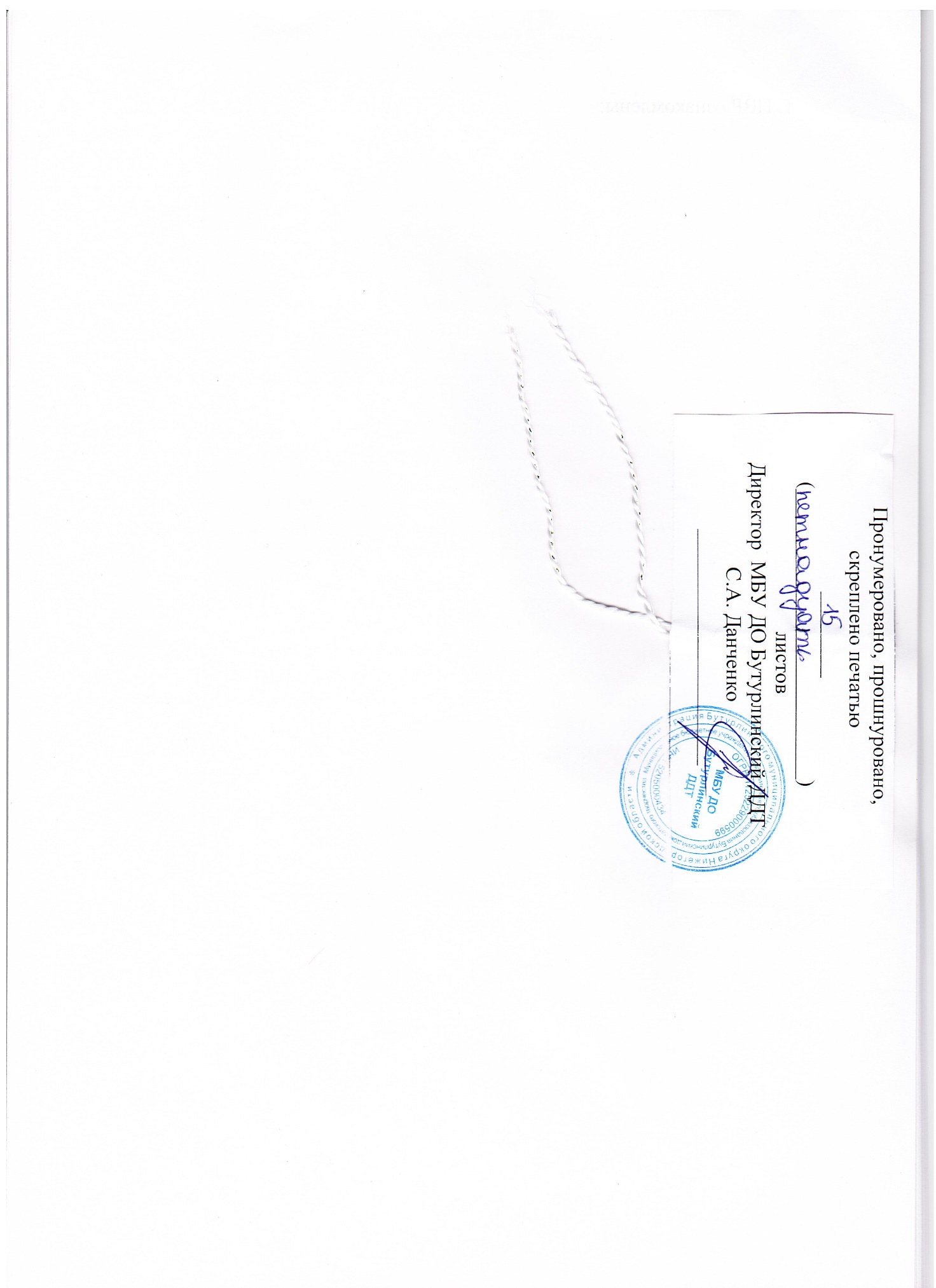 